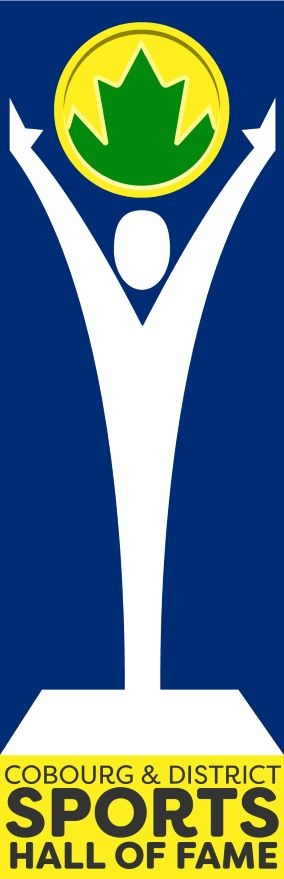 Ross Quigley Youth in Sport AwardDescription:The award was created to honour the memory of the Founder of the Cobourg and District Sports Hall of Fame (CDSHF). Ross Quigley was a well-rounded athlete competing in several sports. He was a well-rounded student but not a scholar. He loved all aspects of his community and demonstrated so with his involvement and volunteerism.Annually, two students, not of the same gender, meeting the criteria, will be chosen to receive $1000 each. The Award is intended to support the student athlete by recognizing and rewarding their athletic, academic and community achievement and involvement through financial assistance to further their education.Students residing in Cobourg, the Townships of Hamilton, Alnwick/Haldimand and Cramahe or Alderville First Nation (the CDSHF catchment area) and attending a school in Northumberland County are eligible to apply. Criteria may be changed from time to time. The most recent application forms will be available from school guidance offices and online at cdshf.ca Criteria:Applicant:Is a graduating OSSD student Is residing in the CDSHF catchment area and attending a school in Northumberland Countyis active in school, community or higher sports activities as athlete, coach, official or supporterwill be continuing their academics through, university, college, apprenticeship or other post-secondary institution and will show proof of acceptance for the fall of their graduating yearmust use the official Cobourg and District Sports Hall of Fame application provided on the website and all information must be typed.is an active participant/volunteer in the school’s community and the greater area communitywill provide a reference statement. (If the reference is a teacher, the teacher's reference statement must be on school letterhead and personally signed by the teacher)must be available to attend and participate in an interview, if it is deemed necessarywill provide a personal statement of a significant personal achievement and importance to youis available to attend the Award ceremony (CDSHF Inductee Dinner) and agrees to attendee publicityApplication Process:Completed applications with attachments must be submitted digitally no later than Wednesday May 1, 2024 at 12 noon to media@cdshf.ca .Cheque to be presented to winner upon proof of registrationInquiries:Cobourg and District Sports Hall of FameP.O Box 45Cobourg, ON   K9A 1M8Info@cdshf.caAPPLICATION FORMPart A: Personal DataApplicant’s Full Name:   _________________________________________________________Current Address: ________________________________________________________________Town: _________________________ Postal Code:  __________ Phone #:  _________________E-mail:   ______________________________     Date of Birth (dd/mm/yyyy):  ______________Parent or Guardian Name:  ________________________________  Phone #:  _______________Secondary School Presently Attending:    ____________________________________________Other Secondary Schools Attended (years) ___________________________________________Grade Average:  ________    High School Volunteer Hours earned: ___________Proof of post-secondary acceptance for 2023-2024 (university, college, apprenticeship etc) will be attached including program of study: ______________On separate sheets of paper, please provide the following statements:Part B: Personal Statement: Please tell the committee what you consider to have been your most significant personal achievement and why it is important to you. (500 – 800 words)Part C: Reference Statement: Please have a non-family member reference complete this section. If the reference is a teacher, the teacher's reference statement must be on school letterhead and personally signed by the teacherReference: Please provide the selection committee with letter of reference/support for the applicant.  Be sure to include how long you have known the student and the sports that they have played.  Feel free to include why you think the applicant is a worthy CDSHF Ross Quigley Youth in Sport Award candidate. .Part D - Athletic & Community InvolvementPlease read this section carefully before beginning. If you need to use an additional sheet, please organize it in this manner.Secondary School Athletics Please Organize by SportAthletic Leadership Coaching, Officiating, Athletic AssociationsCommunity Athletics Since Beginning Secondary School     Please Organize By SportCommunity Volunteer Work / Involvement in local organizationsIndividual Athletic Awards – Secondary School & CommunityApplicant’s Check ListI have enclosed:   1. Application Form ____  2.  Personal Statement ____   3. Reference Statement _____4. Athletic/Community Involvement ____  5. Acceptance to a university or college for Sept if available ___The information on this application and the attached documents is accurate and authentic.Applicant’s Signature                                                                             Date: ________________ TeamAge GroupYearRole (Player/Captain)Coach/AdvisorTeamAge GroupYearRole (Player/Captain)Coach/AdvisorTeamAge GroupYearRole (Player/Captain)Coach/Advisor